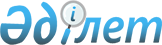 О внесении изменения в приказ Министра энергетики Республики Казахстан от 13 сентября 2017 года № 309 "Об утверждении Правил субсидирования энергопроизводящих организаций на приобретение топлива для бесперебойного проведения отопительного сезона"Приказ Министра энергетики Республики Казахстан от 1 декабря 2022 года № 395. Зарегистрирован в Министерстве юстиции Республики Казахстан 5 декабря 2022 года № 30952
      ПРИКАЗЫВАЮ:
      1. Внести в приказ Министра энергетики Республики Казахстан от 13 сентября 2017 года № 309 "Об утверждении Правил субсидирования энергопроизводящих организаций на приобретение топлива для бесперебойного проведения отопительного сезона" (зарегистрирован в Реестре государственной регистрации нормативных правовых актов за № 15903) следующее изменение:
      в Правилах субсидирования энергопроизводящих организаций на приобретение топлива для бесперебойного проведения отопительного сезона, утвержденных указанным приказом:
      пункт 10 изложить в новой редакции:
      "10. Субсидии рассчитываются исходя из заявленных энергопроизводящими организациями данных по виду и объему топлива, по следующей формуле: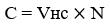 
      где:
      C – сумма выделяемой субсидии (тенге);
      Vнс – необходимый объем субсидий (тенге);
      N – коэффициент эффективности сбора дебиторской задолженности за предыдущий календарный год (%).
      Необходимый объем субсидии (Vнс) рассчитывается по следующей формуле: 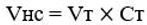 
      где:
      Vт – объем топлива (тонн или м3);
      Ст – стоимость топлива на расчетный год (тенге).
      Коэффициент эффективности сбора дебиторской задолженности за предыдущий календарный год (N) рассчитывается по следующей формуле: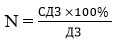 
      где:
      СДЗ – сумма собранной дебиторской задолженности за предыдущий календарный год (тенге);
      ДЗ – общий объем дебиторской задолженности за предыдущий календарный год (тенге).".
      2. Департаменту развития электроэнергетики Министерства энергетики Республики Казахстан обеспечить в установленном законодательством Республики Казахстан порядке:
      1) государственную регистрацию настоящего приказа в Министерстве юстиции Республики Казахстан;
      2) размещение настоящего приказа на интернет-ресурсе Министерства энергетики Республики Казахстан;
      3) в течение десяти рабочих дней после государственной регистрации настоящего приказа в Министерстве юстиции Республики Казахстан предоставление в Департамент юридической службы Министерства энергетики Республики Казахстан сведений об исполнении мероприятий, предусмотренных подпунктами 1) и 2) настоящего пункта.
      3. Контроль за исполнением настоящего приказа возложить на курирующего вице-министра энергетики Республики Казахстан.
      4. Настоящий приказ вводится в действие по истечении десяти календарных дней после дня его первого официального опубликования.
       "СОГЛАСОВАН"Агентство по защите иразвитию конкуренцииРеспублики Казахстан
       "СОГЛАСОВАН"Министерство финансовРеспублики Казахстан
       "СОГЛАСОВАН"Министерство национальной экономикиРеспублики Казахстан
					© 2012. РГП на ПХВ «Институт законодательства и правовой информации Республики Казахстан» Министерства юстиции Республики Казахстан
				
      Министр энергетикиРеспублики Казахстан 

Б. Акчулаков
